INDICAÇÃO Nº 5007/2017Sugere ao Poder Executivo Municipal que proceda a troca pintura de solo de Carga e Descarga na Rua XV de Novembro, defronte o nº 1192 no Centro. (A).Excelentíssimo Senhor Prefeito Municipal, Nos termos do Art. 108 do Regimento Interno desta Casa de Leis, dirijo-me a Vossa Excelência para sugerir ao setor competente que proceda a pintura de solo de Carga e Descarga na Rua XV de Novembro, defronte o nº 1192 no Centro.Justificativa:Fomos procurados pelo proprietário do local solicitando essa providencia, pois, após um serviço executado pelo DAE, foi retirada a referida sinalização causando transtornos devido o local ser de entrada de veículos de grande porte para carga e descarga da empresa e da forma que se encontra os mesmos estão parando em local que impede o acesso dos clientes.Plenário “Dr. Tancredo Neves”, em 1º de Junho de 2017.José Luís Fornasari                                                  “Joi Fornasari”Solidariedade                                                    - Vereador -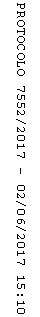 